Ime i prezime autora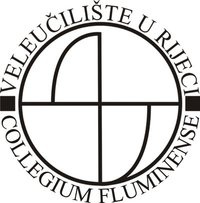 AdresaRijeka, ______________.Povjerenstvo za izdavačkudjelatnost Veleučilišta u RijeciTrpimirova 2/V51000 RijekaPredmet: Tisak rukopisa _________________________________ - Izjava autora o otklanjanju nedostataka prema primjedbama recenzenataIZJAVA AUTORA DA SU OTKLONJENI NEDOSTACI U RUKOPISUIzjavljujem da je rukopis pod naslovom:  ________________________________________________________________ispravljen prema uputama recenzenata te da su svi nedostaci i primjedbe koje su zatražili ispravljeni i obrazloženi. Ime i prezime autora: Potpis:  ____________________________